BUILDING PERMITUse Group(s):    
Construction Type:   All Other Work and MEPS Require Separate PermitsProvided the person accepting this permit shall in every respect conform to the terms of the application therefore on file in this office, and to the provisions of regulations or ordinances relating to the Location, Inspection, Alteration and Construction of Buildings in the City of New Haven. Note: The recipient of this permit accepts this permit on the condition that as owner or as agent of the owner, he/she agrees to comply with all Building & Zoning Regulations of the City of New Haven & State Statutes of the State of Connecticut regarding the use, occupancy, & type of building or structure to be constructed, added to, demolished, or altered. The recipient also agrees that this building is to be located the proper distance from all street lines, all property yard lines, & required distances from all other zones & is located in a zone in which the building & its use is allowed or has been approvedAll permits approved are subject to inspections performed by a representative from the Building Department Office. Requests for inspections must be made at least 48 hours in advance. 			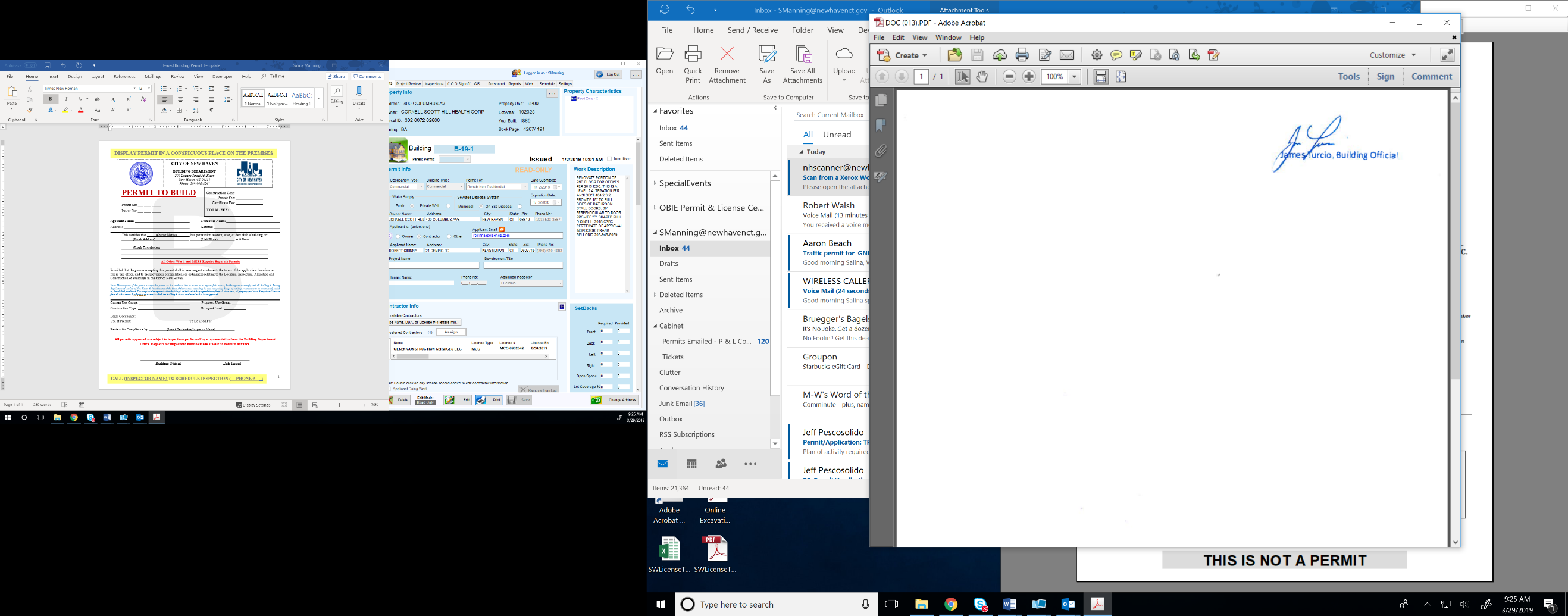 _______________________________			 Date Issued: 01/13/2020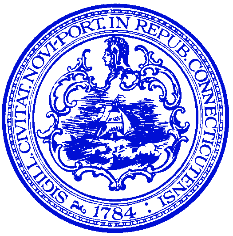 CITY OF NEW HAVEN
BUILDING DEPARTMENT200 Orange Street 5th FloorNew Haven, CT 06510Phone: 203-946-8045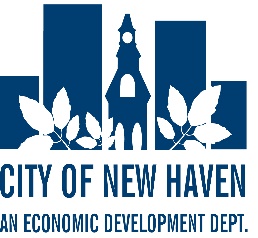 